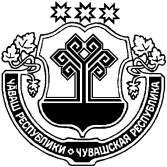 О внесении изменений в постановление администрации Яншихово-Челлинского сельского поселения Красноармейского района от 15.02.2019 г. № 14В соответствии с нормами, установленными постановлением Кабинета Министров Чувашской Республики от 26 октября 2007 г. №269 «О размерах платы на землю», администрация Яншихово-Челлинского сельского поселения Красноармейского района    п о с т а н о в л я е т:1. Внести в постановление администрации Яншихово-Челлинского сельского поселения Красноармейского района от 15.02.2019 года № 14 «Об утверждении Порядка определения цены, при заключении договора купли-продажи земельных участков, предоставляемых на территории Яншихово-Челлинского сельского поселения Красноармейского района Чувашской Республики, без проведения торгов, находящихся в муниципальной собственности Яншихово-Челлинского сельского поселения Красноармейского района Чувашской Республики» следующие изменения:1) последний абзац Порядка изложить в следующей редакции:«в отношении которых цена земельных участков устанавливается в размере 15 процентов кадастровой стоимости земельного участка.»2. Настоящее постановление вступает в силу после его официального опубликования в периодическом печатном издании «Вестник Яншихово-Челлинского сельского поселения».И. о. главы Яншихово-Челлинского сельского поселения                                                                           Л.А. РодионоваЧĂВАШ РЕСПУБЛИКИКРАСНОАРМЕЙСКИ РАЙОНĔЧУВАШСКАЯ РЕСПУБЛИКА КРАСНОАРМЕЙСКИЙ РАЙОН ЕНШИК-ЧУЛЛĂ ЯЛ ПОСЕЛЕНИЙĔН АДМИНИСТРАЦИЙĔ ЙЫШĂНУЕншик-Чуллă ялĕАДМИНИСТРАЦИЯЯНШИХОВО-ЧЕЛЛИНСКОГО СЕЛЬСКОГО ПОСЕЛЕНИЯ ПОСТАНОВЛЕНИЕд. Яншихово-Чёллы